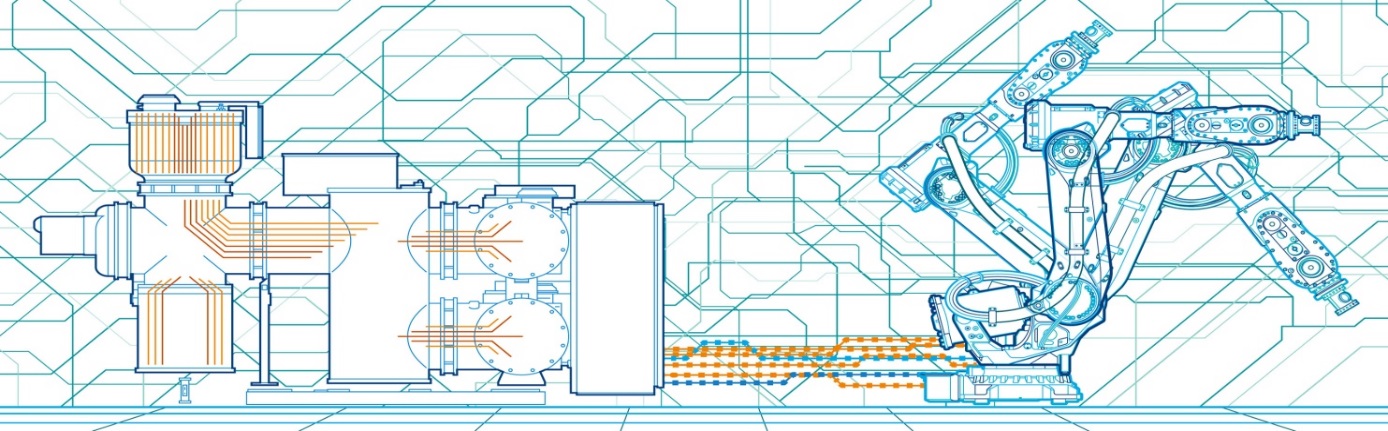 Application formHow many people are there in the team?Where are you/your team located?Please provide links to your LinkedIn profiles (if you have them)Are you incorporated already?Have you raised money already?Do you have or are you applying for any patents or IP? Do you have a working prototype or demonstration of your solution? Please provide a brief video in which you explain your idea/venture. If you are unable to provide a video right now, you can opt to send one later.Who are your competitors? What makes you different?